Begegnungen
Ausstellung eines Fotoprojekts für trauernde JugendlicheSeit Februar 2023 stellen jugendliche Künstler*innen im TanzSportZentrum Stuttgart-Feuerbach e.V., Triebweg 75, 70469 Stuttgart, ihre Fotografien zu den üblichen Öffnungszeiten aus, die im Rahmen eines Fotoworkshops für trauernde Jugendliche des Ambulanten Kinder- und Jugendhospizdienstes im Landkreis Ludwigsburg entstanden sind.Die Fotografien erzählen von der Sichtweise junger Menschen, die um ihnen nahestehende Menschen trauern, auf das Leben und den Tod, auf sich und die Menschen, die ihnen fehlen, gleich wie auf Begegnungen, die sie früher, heute und künftig prägen. So war der viertägige Fotoworkshop am Ende der Sommerferien 2021 auch mit dem Titel „Begegnungen“ überschrieben, zu dem die Jugendlichen zwischen 13 und 18 Jahren erneut eindrückliche Motive mit ihrer Kamera festgehalten haben, welche nun großformatig in der Sparda-Bank ausgestellt werden. Zu sehen sind Steine, wovon einer besonders hervorsticht und Amelie dieses mit Blick auf ihren verstorbenen Bruder mit „Einzigartig“ überschreibt. „Zwischen den Welten“ betitelt Finja eines ihrer Bilder, bei dem sich zwei Hände nahe kommen und doch (noch) nicht berühren. Und Samuel zeigt zwei junge Menschen beieinander sitzend, die sich im Abendrot begegnen und gemeinsam in die Ferne blicken. Diese und weitere Motive laden nun zum Betrachten und sich inspirieren lassen ein – ob vor Ort in den Räumlichkeiten des TanzSportZentrum, wie auf Fotokarten und einem Kalender für das Jahr 2023, welche vor Ort, sowie beim Ambulanten Kinder- und Jugendhospizdienst, Tel. 07141 99 23 34 44 bzw. kinderundjugendtrauer.lb@hospiz-bw.de gegen eine Spende erworben werden können. Gefördert wurde das Projekt durch eine Spende vom Gewinnsparverein bei der Sparda-Bank Baden-Württemberg e.V. und fachlich begleitet von Fotograf Julian Meinhardt, sowie Tamara Durst und Michael Friedmann, aus dem Team des Ambulanten Kinder- und Jugendhospizdienstes im Landkreis Ludwigsburg.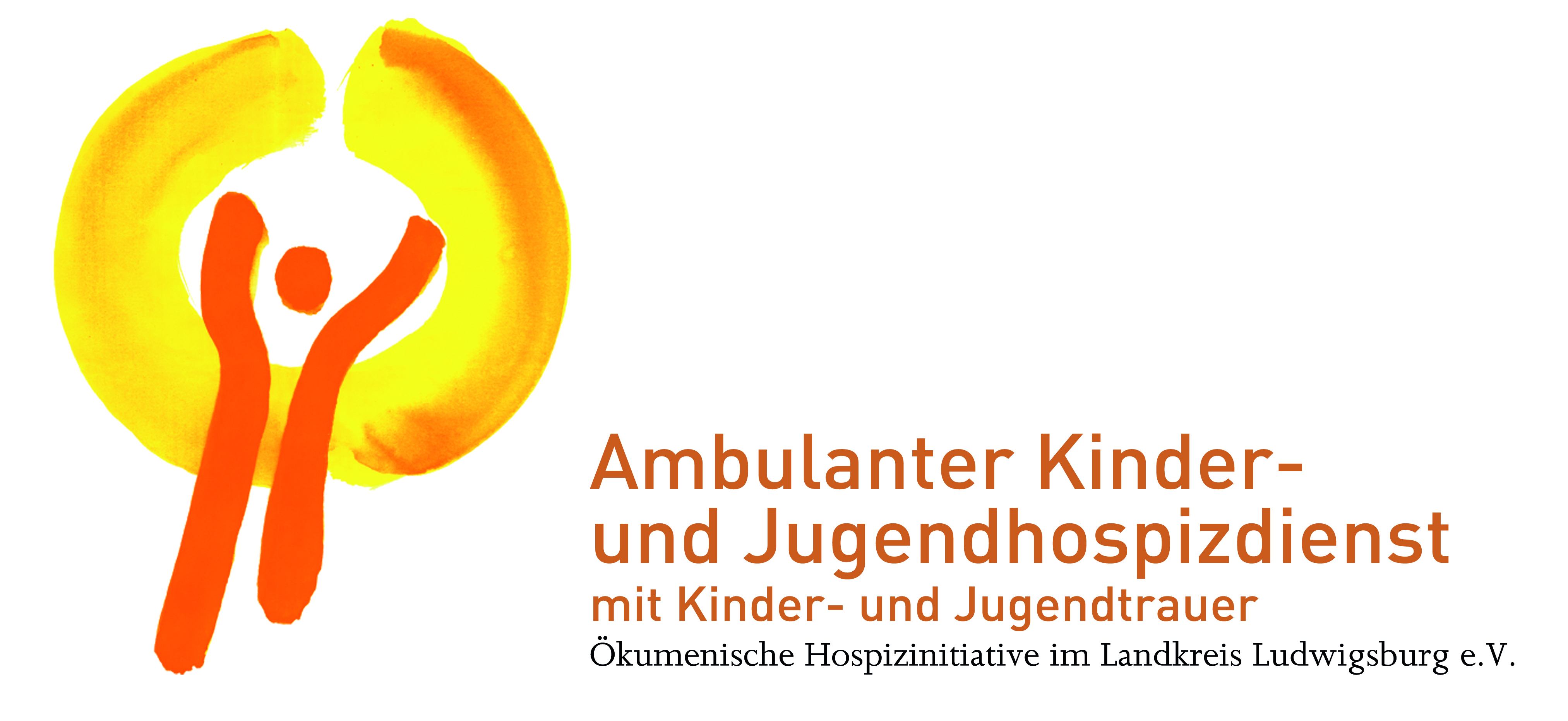 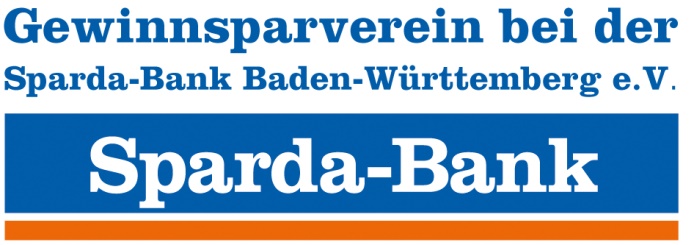 